SCHOOL GATESWe would like to inform you that the gates to the school driveway will be locked from 9:00am and will be unlocked at 9:30am.  Children arriving between these times should enter school using either of the two pedestrian walkways – up the road from the driveway or the path by the back of the Football Club.Entrance onto school grounds/parking is restricted to staff and permit holders only.ECO CLUBOn Tuesday 8th October, our Eco club walked around the school grounds and picked 66 pieces of litter up, just off the playground. This included left over food, plastic, rubber and even glass. 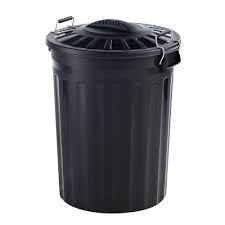 They believe that leaving litter around looks untidy and can cause lots of damage to the environment and animals too. Try to pick up litter, not only in school, but when you are out of school as well; one piece of litter less on the floor can make a difference. Not picking up rubbish can lead to larger damage of pollution as it ends up in the ocean causing animals to die. Help save our world we only have one. DO NOT LITTER!RECYCLE WITH MICHAEL CHAMPIONSYou may recall last term we collected clothing and shoes on behalf of the Salvation Army Recycle with Michael campaign.                                                               The campaign is to encourage recycling and to divert textiles away from landfill.  Schools throughout Cheshire took part in the campaign and we are pleased to tell you that Marlfields collected the most items throughout the county.  Across the Cheshire schools who took part 0.68 tonnes of unwanted clothes and shoes were collected and of this Marlfields alone collected 0.23 tonnes which means that we are the champions!  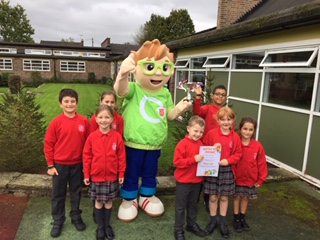 Yesterday their mascot Michael came along to school to present us with a certificate and trophy.  Well done and thank you for your help!PARENTS EVENING REMINDERDon’t forget to keep your appointment next week on Monday and Tuesday.  If you haven’t had an appointment yet just give us a call on 01260 633120 and you will be given one. If you would like to come along to look at your child’s work that they have done so far this term school will be open from 2:30pm and you are more than welcome.SCHOOL DINNERSThe new school dinner system and choices is working exceptionally well with dinner numbers increasing daily.  We hope that you are finding the pre-ordering system easy to use and helpful.We would like to take this opportunity to remind you to not to make payments onto the old system of Scopay for dinners, this is now only for snacks, uniform and trips, all dinners must be paid to Dolce.If you have not received an email asking you to set up your Dolce account (check your junk folder) please call the office on 01260633120 to ask for a password reset.ROTARY CLUB ART COMPETITIONThe children recently took part in an art competition organised by Congleton Rotary.  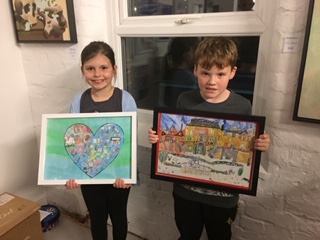 Here are just two of our many winners.A presentation took place last night at the Electric Picture House, and we are pleased to tell you that out of 620 entrants Isaac (above) won 2nd prize!  Well done Isaac!Congratulations also to all of our winners, and to everyone who took part.SCHOOL PHOTOGRAPHSWith this Newsletter you should receive your child’s individual/sibling photograph proof.  The final date for you to return your order is 23rd October. If putting cash in the envelope please ensure you include the correct amount as we are unable to give change, all payments should be made to Academy Photographers.HARVEST CELEBRATIONOn Tuesday afternoon we celebrated the Harvest Festival within school and we decided this year to collect and share tinned and packet goods with the local Food Bank to help those in need.Many, many thanks to everyone who donated something, whether big or small it was very kind and generous of you and we are sure that it will be gratefully received.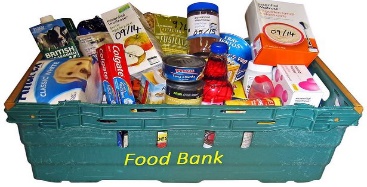 Christmas Shoe Box appealWe have started to receive items to make up some Operation Christmas Child boxes but we still need lots more items.  We suggested last week that each class could provide set items as set out below; alternatively you could make up your own box should you wish to.Nursery - a bar of soap,  Reception – a new toothbrush, Year 1 – a new tube of toothpaste, Year 2 – a small puzzle or colouring book, Year 3 – new boys/girls socks, Year 4 – new boys/girls gloves, Year 5 – a new pack of crayons   Year 6 – a new small toy or puzzle.  Thank you in anticipation.DINOSAUR VISITThere was great excitement in school this week when we had a visit from a DINOSAUR!Gaby from Year 6 writes the following:Roaring into Marlfields!Today, Tuesday the 8th October, a 6 foot dinosaur visited Marlfields Primary Academy to educate the little children about dinosaurs.  The dinosaurs name was Sophie and she roared her way into school!  She came into the hall and the children loved her.  Mrs Isherwood almost got bitten by Sophie!Years 5 & 6 got to see how the dinosaur really worked, there was actually a person inside.  We were shown how to make the mouth move and the eyes to blink.The company who brought the dinosaur were called Jurassic World. Mrs Radcliffe, Year 2 teacher says “All the children, especially Year 2 who are learning about dinosaurs, loved it, so this has been a wonderful opportunity for them to learn more.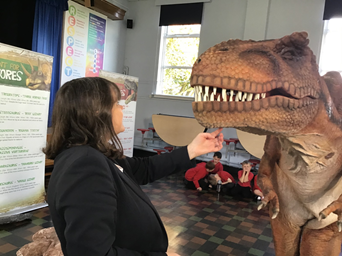 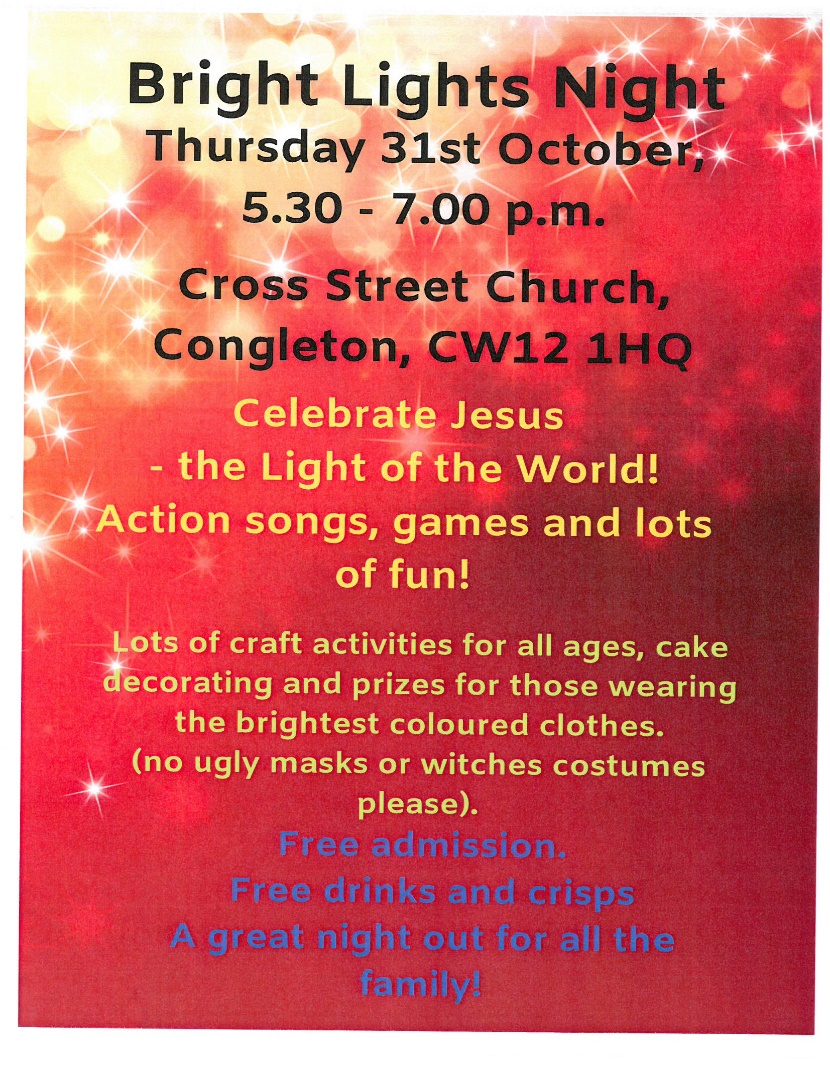 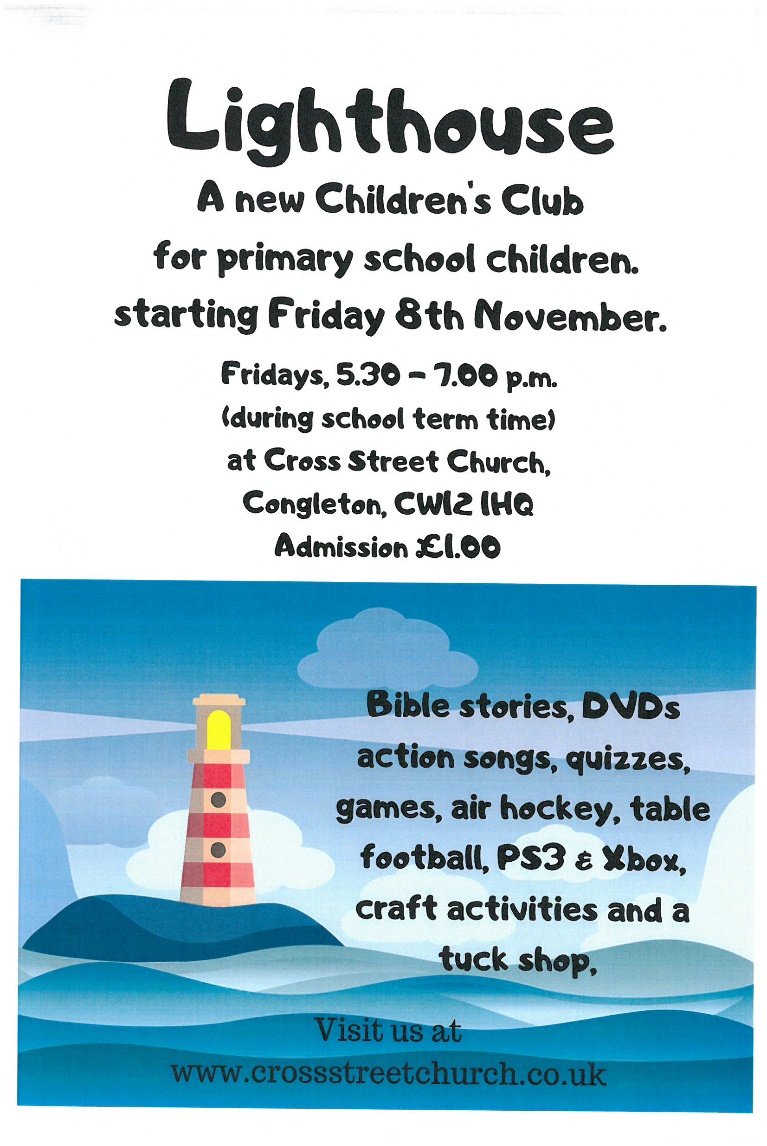 PLEASE TURN OVER FOR A VERY EXCITING EVENT !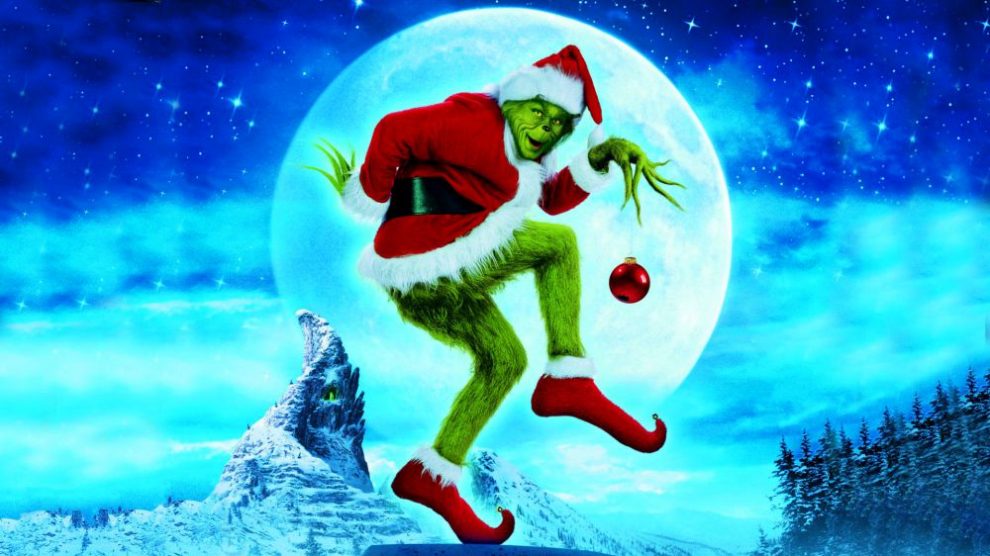 Dear Parents/Carers,Your child is invited to our school Christmas event to come along to the VUE Cinema in Altrincham on Friday 15th November 2019 to watch the film “THE GRINCH” which has a U rating.  There is NO COST to you whatsoever for the tickets to the Cinema but we are asking that you pay a contribution of £3 to the cost of the coach.  Please note that the Friends of Marlfields group is supporting most of the cost of the coaches.We hope that you will complete and return the permission slip, acknowledging the fact that the film is currently rated U and by paying your contribution for the coach into our banking system as usual to attend,You will need to bring your child into school a little early on that day as we need to leave at approximately 8:40am for a 10:00am showing.  Please note the bus will not be able to wait for late comers as we need to be at the film on time.  We will return to school for approximately 1:00pm which will be for a late school lunch.   Please return the slip below no later than FRIDAY 18TH OCTOBER.  Yours sincerely,Mrs IsherwoodPrincipal “The Grinch” Friday 15th November 2019Child’s Name: ___________________________________		Class: ______________I give permission for my child to travel to the Vue Cinema in Altrincham on Friday 15th November 2019I understand that the film is rated U and have paid our £3 contribution into the school banking system. Signed: _______________________________________ parent/carer		Date: _____________PLEASE PRINT NAME: _______________________________________________________	EMERGENCY CONTACT NUMBER: ___________________________________________Marlfields’ Holiday Dates 2019 -2020Marlfields’ Holiday Dates 2019 -2020Marlfields’ Holiday Dates 2019 -2020Half Term25.10.1904.11.19 INSET DAY05.11.19Christmas 18.12.1906.01.20Half Term14.02.2024.02.20Summer Term03.04.2020.04.20May Bank HolidayFriday 8th May 2020Friday 8th May 2020Half Term22.05.2001.06.2022.07.20 INSET DAY2 INSET Days to be alloctated